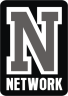               Lista de Livros 2019Livros – 4º ano Fundamental1º bimestre ROCHA, Ruth. A menina que aprendeu a voar. 2ª edição- São Paulo. Editora 	Moderna, 2006.028.5 R576maLOBATO, M. A visita do príncipe. (SP): Editora Brasiliense, 1994. 028.5 L777vZIRALDO.  O menino maluquinho. (SP): Editora Melhoramentos, 2005. 028.SZ69mCUNHA, Leo. Viva voz. Curitiba: Editora Positivo.2º BimestreROCHA, R. Quando eu comecei a crescer. (SP): Editora Ática, 1999. 028.5 R576qZIRALDO.  Tia Nota 10. (SP): Editora Melhoramentos, 2005. 028.5 Z69tBANDEIRA, P. Papo De Sapato. Editora: Melhoramentos; Edição: 1 (15 de abril de 2005), Ilustração- Ziraldo. Amazon. 028.5 B221pBONASSI, Fernando. 310 Perguntas que nunca fiz ao meu avô. Curitiba: Editora Positivo.3º BimestreCORALINA, CORA. Os Meninos Verdes. Editora: Global; Edição: 12ª (20 de maio de 2009), Amazon. 028.5 C795mBANDEIRA, Pedro. Sonho de Carnaval. 2ª ed. São Paulo: Moderna, 2012. 028.5 B162sSIGUEMOTO, Regina. Do outro lado do muro. 2ª ed.- São Paulo: Editora Brasil, 2014. 028.5 S535dSAVARY, Flávia. Meus olhos são teus olhos. Curitiba: Editora Positivo.4º Bimestre	BANDEIRA, P. Papo De Sapato. Editora: Melhoramentos; Edição: 1 (15 de abril de 2005), Ilustração- Ziraldo. Amazon. 028.5 B221pROCHA, R. Davi ataca outra vez. (SP): Editora Moderna, 2009. 028.5 R576aROCHA, R. Faca sem ponta, galinha sem pé. (SP): Moderna, 2009. 028.5 R576fROBATTO, Sonia. A viagem de retalhos. Curitiba: Editora Positivo.1º BimestreMembrino, Ana. Big Shark, Little Shark. Book Publisher: Step into Reading.2º BimestreRegan, Dana. Monkey See, Monkey Do. Book Publisher: Penguin Young Readers, Level 1.3º BimestreSeltzer, Eric. Bake, Mice, Bake! Book Publisher: Penguin Young Readers, Level 1.4º BimestreHills, Tad. Drop It, Rocket! Book Publisher: Step into reading, Level 1.Link para compra da editora positivo https://loja.editorapositivo.com.brLíngua PortuguesaLíngua Inglesa